Temat lekcji: WIELKOPOLSKA SZTUKA LUDOWACele:- Poznanie własnego regionu, w tym dziedzictwa kulturowego, jako części Polski,- pogłębianie więzi ze swoim środowiskiem, regionem, krajem,- rozwijanie szacunku wobec innych wspólnot regionalnych, etnicznych, - przybliżenie  dziedzictwa kulturowego regionu,  poczucia własnej tożsamości                                  i postaw patriotycznych.Metody pracy:- metody aktywizujące- rozmowa nauczająca- praca z mapą- praca z materiałami i ilustracjamiFormy pracy: - Indywidualne i grupoweŚrodki dydaktyczne:- papier, kredki, farby, mapki konturowe,Przygotowanie do lekcji: Dzieci mogą część zadań wykonywać grupowo. Do rozwiązania niektórych zadań potrzebna jest prezentacja.Praca z mapąOdszukaj i zaznacz na mapie województwo wielkopolskiego.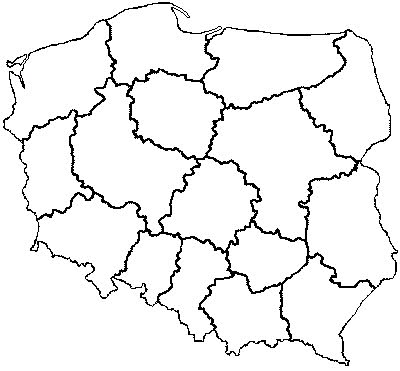 Odszukanie na mapie i zaznacz obszar  Parku Krajobrazowego Dolina Baryczy.Elementy sztuki ludowejPraca nad opisaniem i narysowaniem stroju ludowego (okolice Odolanowa):Polecenie: Uzupełnij tabelkę oraz pokoloruj narysowane kontury.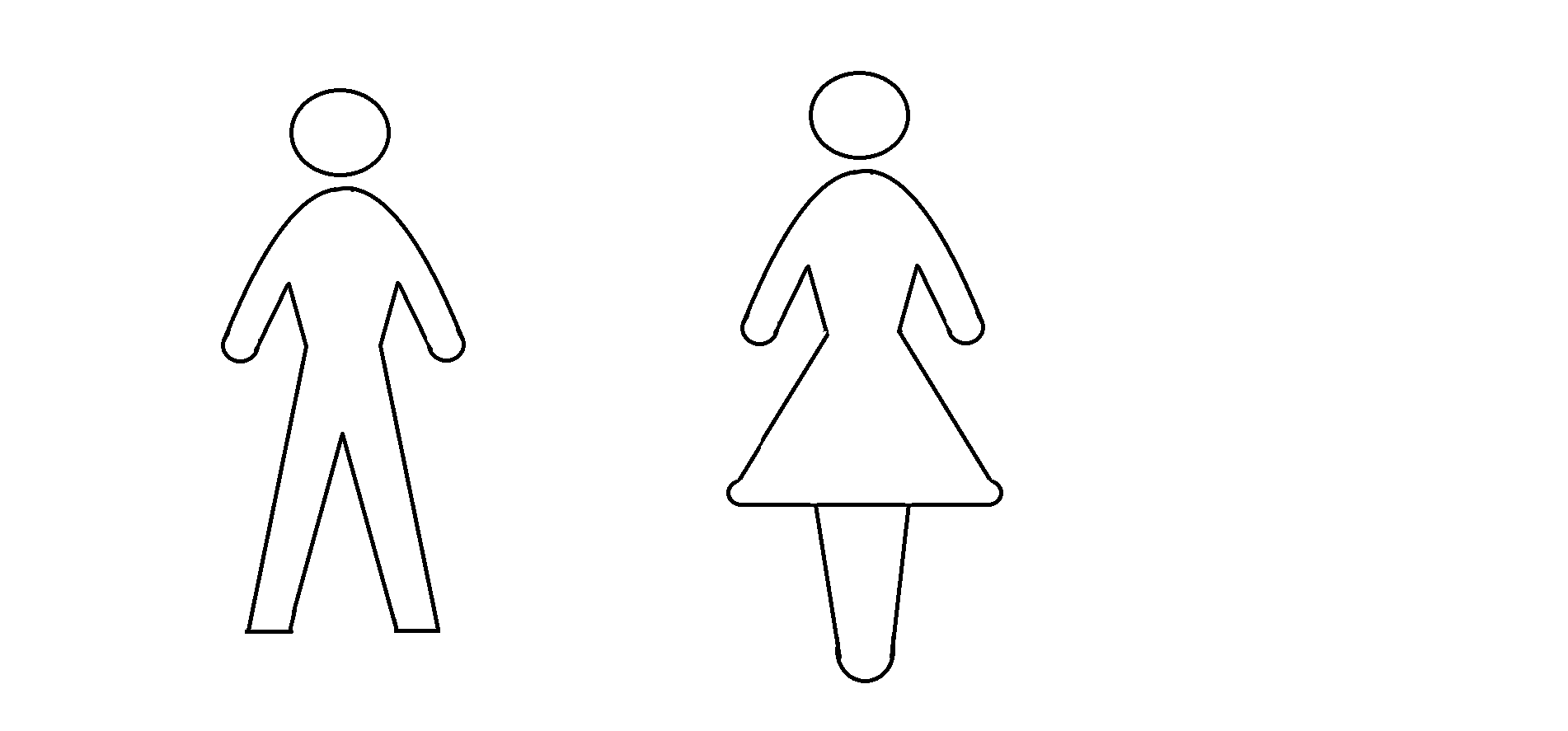 Autor rysunku: Anna JaworskaWażną częścią chaty chłopskiej były drewniane skrzynie, w których przechowywano najcenniejsze przedmioty. Skrzynie te były malowane w kwiaty (tulipany, róże, nagietki) stojące w wazonach lub doniczkach. Ich łodygi mogły się krzyżować. Polecenie: ozdób namalowane skrzynie. Pamiętaj o zasadach jakimi, kierowali się artyści ludowi.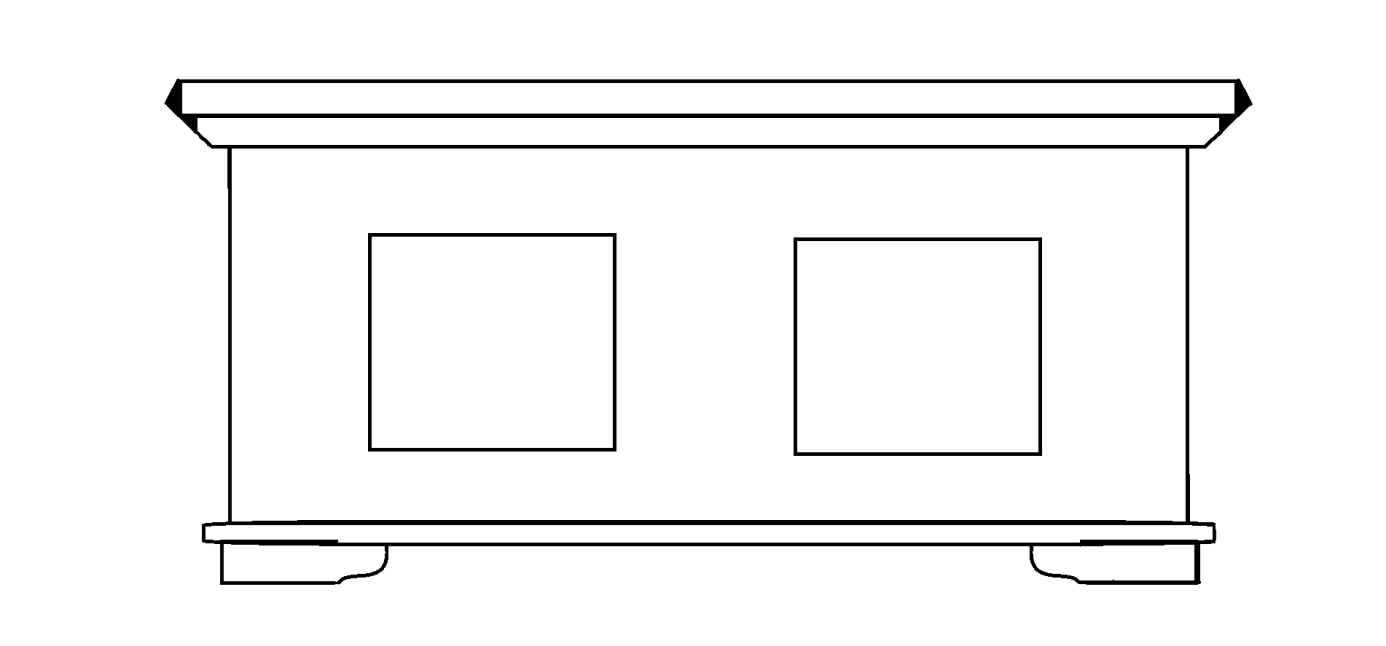 Autor rysunku: Anna JaworskaBardzo popularną dziedzina sztuki ludowej było malarstwo na szkle                                          i drzeworytnictwo. Obrazy wykonane  na szkle ta techniką głównie znajdowały się                w chłopskich chatach. Do ich malowania używano czystych żywych kolorów (czerwony, niebieski, żółty i zielony). Barwy te wypełniały powierzchnie znajdującą się między konturami.Polecenie: Wykonaj podobny obraz jak ten widziany na slajdzie.W sztuce ludowej wyjątkowo długą tradycję ma garncarstwo. Na rysunku zostały przedstawione dwa charakterystyczne naczynia gliniane, używane kiedyś powszechnie na wsi. Są to tzw. dwojaki i trojaki.                                                                                                         Polecenie: Pod rysunkami umieść odpowiednie napisy, a następnie ozdób naczynia ornamentami  i roślinami, tak jak robili to dawniejsi twórcy.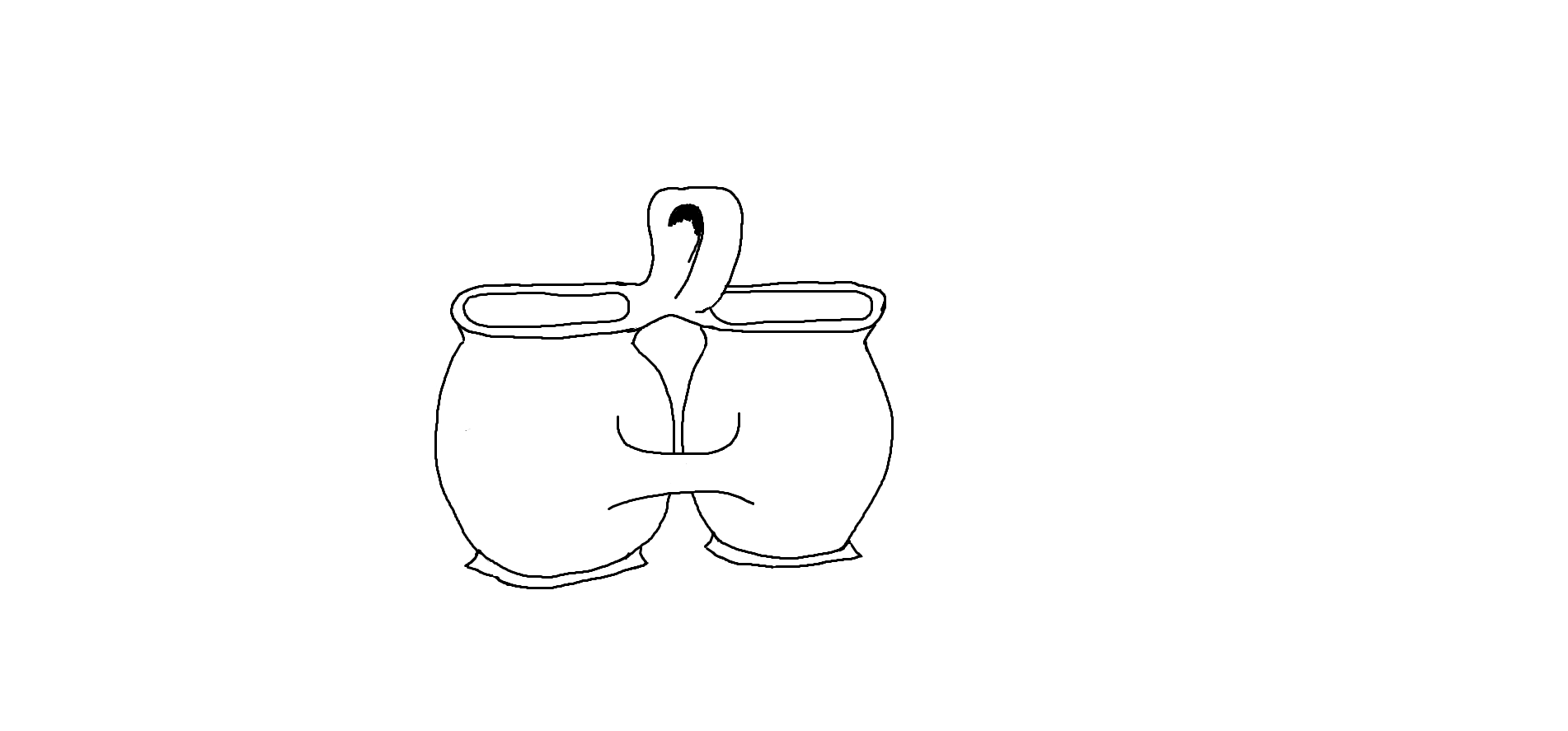 	Autor rysunku: Anna Jaworska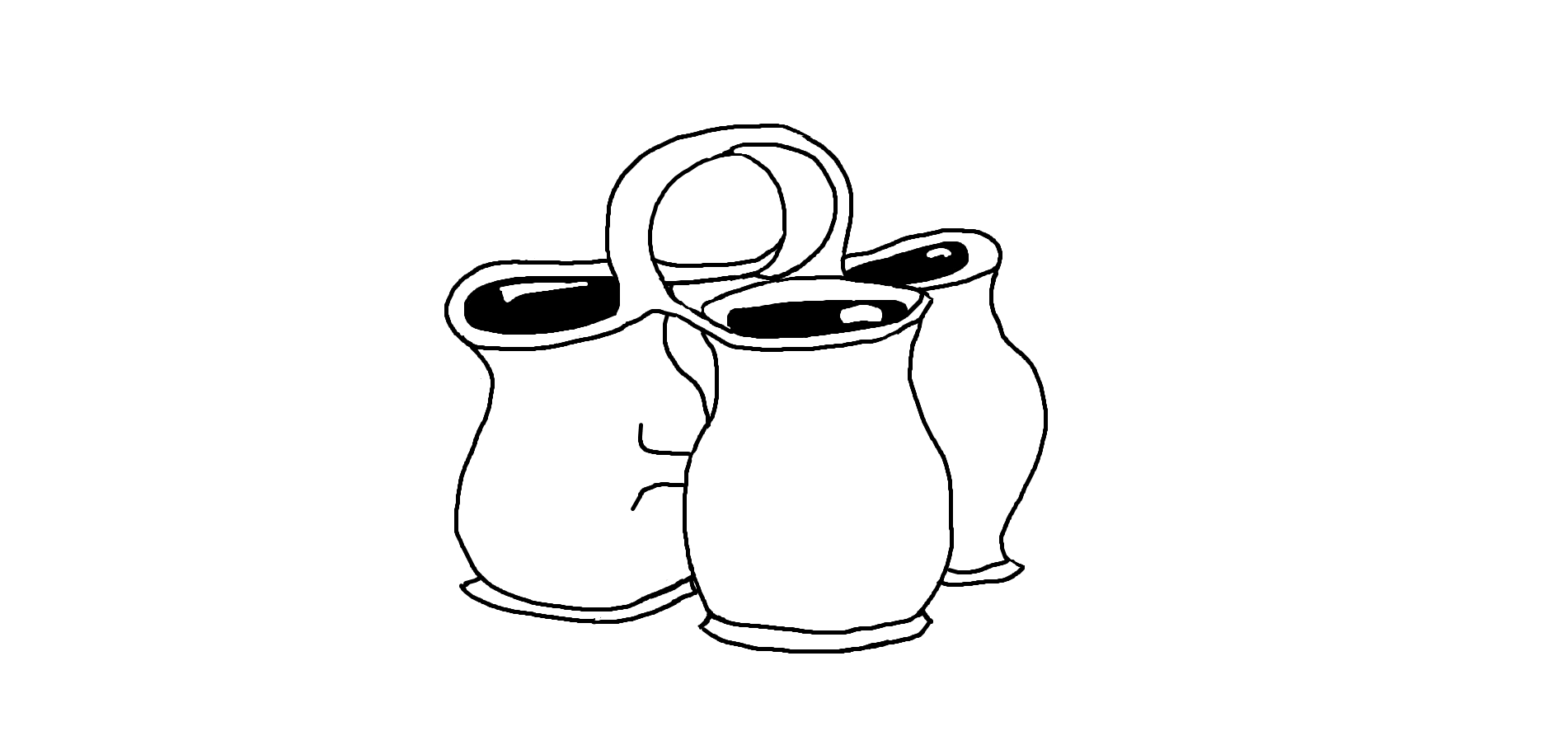 Autor rysunku: Anna JaworskaPrzykładem rzeźby w drewnie są kapliczki drewniane i krzyże.                            W okolicach Odolanowa można  podziwiać rzeźby Pawła Brylińskiego umieszczone na przydrożnych krzyżach.Polecenie:Na podstawie mapki podaj nazwy miejscowości w których je spotkamy.………………………………………………………………………………………………………………………………………………………………………………………………………………………………………………………………………………………………………………………………………………………………………..Polecenie:Na podstawie ilustracji i informacji  wymień charakterystyczne cechy tych rzeźb. Podaj kilka informacji o Pawle Brylińskim.……………………………………………………………………………………………………………………………………………………………………………………………………………………………………………………………………………………………………………………………………………………………………………………………………………………………………………………………………………………………………………….Autor: Małgorzata BrodalaBibliografia:Wielkopolska moja mała ojczyzna. Poznań 2000r.„Wielkopolska. Nasza kraina.” Praca zbiorowa pod redakcją Włodzimierza Łęckiego Wydawnictwo Kurpisz 2004 r.Zestaw mapek konturowych dla uczniów. Warszawa 1993r.Część ubiorucharakterystyczne cechykoszulanakrycie głowyozdobygorsetfartuchyspódnica